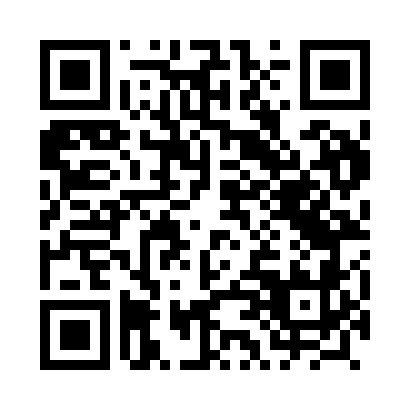 Prayer times for Rozental, PolandWed 1 May 2024 - Fri 31 May 2024High Latitude Method: Angle Based RulePrayer Calculation Method: Muslim World LeagueAsar Calculation Method: HanafiPrayer times provided by https://www.salahtimes.comDateDayFajrSunriseDhuhrAsrMaghribIsha1Wed2:295:0812:425:528:1710:482Thu2:285:0612:425:538:1910:483Fri2:275:0412:425:548:2110:494Sat2:265:0212:425:568:2310:505Sun2:265:0012:425:578:2510:516Mon2:254:5812:425:588:2610:517Tue2:244:5612:425:598:2810:528Wed2:234:5512:426:008:3010:539Thu2:224:5312:426:018:3210:5410Fri2:224:5112:426:028:3310:5411Sat2:214:4912:426:038:3510:5512Sun2:204:4712:426:048:3710:5613Mon2:194:4612:426:058:3910:5714Tue2:194:4412:426:068:4010:5715Wed2:184:4212:426:078:4210:5816Thu2:174:4112:426:088:4410:5917Fri2:174:3912:426:098:4510:5918Sat2:164:3712:426:108:4711:0019Sun2:164:3612:426:118:4811:0120Mon2:154:3412:426:128:5011:0221Tue2:154:3312:426:138:5211:0222Wed2:144:3212:426:138:5311:0323Thu2:144:3012:426:148:5511:0424Fri2:134:2912:426:158:5611:0425Sat2:134:2812:426:168:5811:0526Sun2:124:2612:426:178:5911:0627Mon2:124:2512:426:189:0011:0628Tue2:114:2412:436:189:0211:0729Wed2:114:2312:436:199:0311:0830Thu2:114:2212:436:209:0411:0831Fri2:104:2112:436:219:0611:09